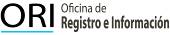 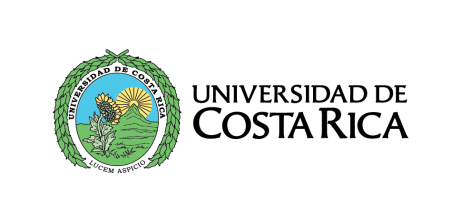 SOLICITUD DE INCLUSIÓN A GRADUACIÓNFecha:__________________M.Sc. Gabriela Regueyra EdelmanDirectoraOFICINA DE REGISTRO E INFORMACIÓNEstimada Señora:Yo____________________________________, cédula de identidad_____________________, carné número _______________, estudiante de la carrera__________________________, perteneciente a la Sede_________________________, he cumplido con los requisitos para obtener el grado y título de ________________________________, por lo tanto, solicito ser incluido en la graduación correspondiente al mes de _________________, de acuerdo con las fechas establecidas y publicadas en la página de la Oficina de Registro e Información.INFORMACIÓN IMPORTANTE: Los documentos de graduación (incluyendo esta carta) deben ser presentados en su Unidad Académica para la debida incorporación a la Graduación. Éstos no constituyen la Juramentación.En concordancia al Artículo 9 del “Reglamento de Actos de Graduación”, la información referente a la graduación (fecha exacta de la juramentación, lista de graduandos y graduados de honor, etc) será publicada con diez días de anticipación en el sitio web: http//ori.ucr.ac.cr,  con el propósito de que el estudiante pueda realizar la respectiva verificación (nombre y grado y título a obtener) tal y como que se indica en el artículo anteriormente mencionado.Los medios oficiales que utiliza la Oficina de Registro e Información son: el sitio web http//ori.ucr.ac.cr  y el correo institucional con dominio @ucr.ac.cr, por lo que es deber de cada estudiante mantener su cuenta institucional activa.  Firmo haciendo constar que he leído la información importante (del recuadro anterior) y en adelante me responsabilizo de este proceso : _______________________________________Número (s) de teléfono: ____________________________